Муниципальное бюджетное дошкольное образовательное учреждение Знаменский детский сад общеразвивающего вида с приоритетным   осуществлением деятельности по художественно-эстетическому направлению развития детей « Светлячок»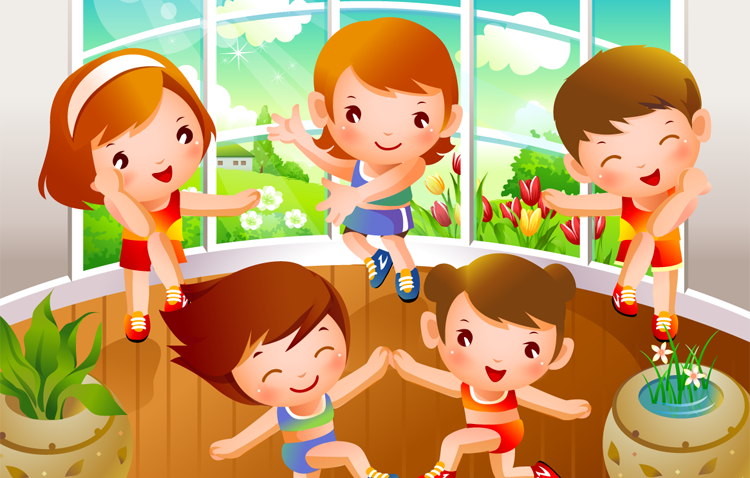 ПАСПОРТ РАЗВИВАЮЩЕЙ ПРЕДМЕТНО - ПРОСТРАНСТВЕННОЙ СРЕДЫ ФИЗКУЛЬТУРНОГО ЗАЛАСОСТАВИЛА:Рыбкина Людмила ВладимировнаИнструктор по физической культуре.ЗНАМЕНКА -2016ОБЩИЕ СВЕДЕНИЯСпортивный зал располагается в здании МБДОУ детский сад «Светлячок»Предназначен для проведения непосредственно образовательной деятельности , развлечений и праздников по физической культуре.Общая площадь физкультурного зала  80 кв.Ответственный : Рыбкина Людмила Владимировна.Нормативно-правовая  и методическая база построения развивающей предметно-пространственной среды физкультурного зала .Конвенция о правах ребенка.Конституция Российской Федерации от 25 декабря 1993 года, с изменением от 30 декабря 2008 года.Федеральный закон Российской Федерации от 29 декабря 2012 г.№ 273-ФЗ «О образовании в Российской Федерации».Федеральный государственный образовательный стандарт дошкольного образования (Приказ Министерства образования и науки Российской Федерации от 17 октября 2013г .№ 1155).Письмо Минорбнауки России « Комментарии к ФГОС дошкольного образования», № 08-249 от 28.02.2014г.СанПин 2.4.1.3049-13 « Санитарно-эпидемиологические требования к устройству, содержанию и организации режима работы дошкольных образовательных организаций».В.А Петровский, Л.П Стрелкова «Концепция построения развивающей среды для организации жизни детей и взрослых в детском саду».Программа «От рождения до школы» под редакцией Н.Е Вераксы, Т.С Комаровой;Письмо Министерства образования и науки Российской Федерации от 28 февраля 2014 г. №  08-249 (комментарии к ФГОС дошкольного образования);Письмо Минобрнауки РФ и Департамента государственной политики в сфере общего образования от 13 января 2014 года № 08-10.Комментарии к ФГОС дошкольного образования Министерства образования и науки Российской Федерации № 08-249 от 28 февраля 2014 года.Приказ Министерства образования и науки Российской Федерации (Минобрнауки России)от 20 июля 2011 г.№ 2151 г. Москва «Об утверждении федеральных государственных требований к условиям реализации основной общеобразовательной программы дошкольного образования».Методические рекомендации по предметно-пространственной развивающей среде (ФИРО).Устав ДОУ.Локальные акты ДОУ.Основная общеобразовательная программа МБДОУ детский сад «Светлячок»Актуальность .Физкультурно-оздоровительная работа в ДОУ представляет комплекс мероприятий , направленных на :. охрану и укрепление здоровья детей;.формирование жизненно необходимых двигательных умений и навыков ребенка в соответствии с его индивидуальными особенностями, развитие физических качеств;. создание условий в двигательной активности;.воспитание потребности в здоровом образе жизни;. обеспечение физического и психического благополучия; Физкультурный зал оснащен всеми необходимым спортивным оборудованием. Ребристые доски, гимнастическая стенка, обручи, мячи, скакалки, массажные коврики, гимнастические палки, гимнастические маты, диски здоровья, специальные тренажеры- все это необходимые средства профилактики и коррекции, используемые в работе.Наличие гладкой стены в зале позволяет ребенку , встав к стене, принять правильную осанку, имея 5 точек соприкосновения: затылок, лопатки, ягодицы, икроножные мышцы, пятки; ощутить правильное мышечное чувство, которое при постоянном повторении  передается и закрепляется в ЦСН – за счет импульсов, поступающих с рецепторов мышц. Впоследствии навык правильной осанки закрепляется не только в статическом (исходном) положении, но и при ходьбе, при выполнении упражнений. В спортивном зале для занятий имеются большие зеркала, чтобы ребенок мог видеть себя в полный рост, формируя и закрепляя зрительный образ правильной осанки, давая при этом описание правильной осанки на основе образов героев сказок, животных, постепенно переходя к описанию собственной осанки, осанки друзей.Соблюдение гигиенических требований, красочность и разнообразие оборудования привлекает детей, и они с удовольствием занимаются утренней гимнастикой, физкультурными занятиями, досугами и праздниками. Развивающая среда отражает те образовательные задачи, которые поэтапно усложняются и ориентированы на зону ближайшего развития ребенка. Реализует возможность для девочек и мальчиков проявлять свои склонности с принятыми в нашем обществе нормами. Обеспечивает возможность самовыражения воспитанников, индивидуальную комфортность и эмоциональное благополучие каждого ребенка.Новизна Развивающая среда необходима для усвоения программного материала, правильно продуманная она позволяет педагогу обеспечить усвоение с  определенными принципами обучения, возрастными особенностями и индивидуальными возможностями детей. Помогает педагогу трансформировать задачу для детей, интересно, с учетом возраста. Правильно организованная развивающая среда позволяет раскрывать двигательное творчество ребенка, его моторную характеристику собственного тела, формирует быстроту и легкость ориентировки в бесконечном пространстве  двигательных образов, учит относится к движению как к предмету игрового экспериментирования. Позволяет реализовать коллективное творчество. С помощью спортивного оборудования дети приобщаются к богатствам физической культуры, у них формируется важная потребность к занятиям, интерес к ежедневному выполнению физических упражнений.Цель развивающей среды физкультурного зала: закрепление знаний детей, накопление опыта в спортивной , поисковой и познавательной деятельности.Задачи развивающей среды:. активизировать мыслительную деятельность с помощью спортивного оборудования (называя его, поговаривая действия с ним).использование пространственной терминологии и специальных упражнений с предметами (для самостоятельного выбора и способа выполнения действий с ним).. использование спортивного оборудования для сравнения , анализа, вопросов и создание поисковых ситуаций.. создание условий для всестороннего развития личности ребенка.. решение комплекса оздоровительных , образовательных и воспитательных задач.Принципы развивающей среды спортивного зала. принцип информативности. принцип полифункциональности.принцип дистанции позиции при взаимодействии. принцип этапности и учета возрастных особенностей ребенка.принцип активности.принцип комплексирования и гибкого зонирования.принцип привычных и неординарных элементов. принцип трансформируемости.принцип стабильности и динамичности. принцип педагогической целесообразностиКонкурсы с туннелями, игры на оздоровительной дорожке помогают детям в развитии и саморазвитии в реализации потребности в двигательной активности.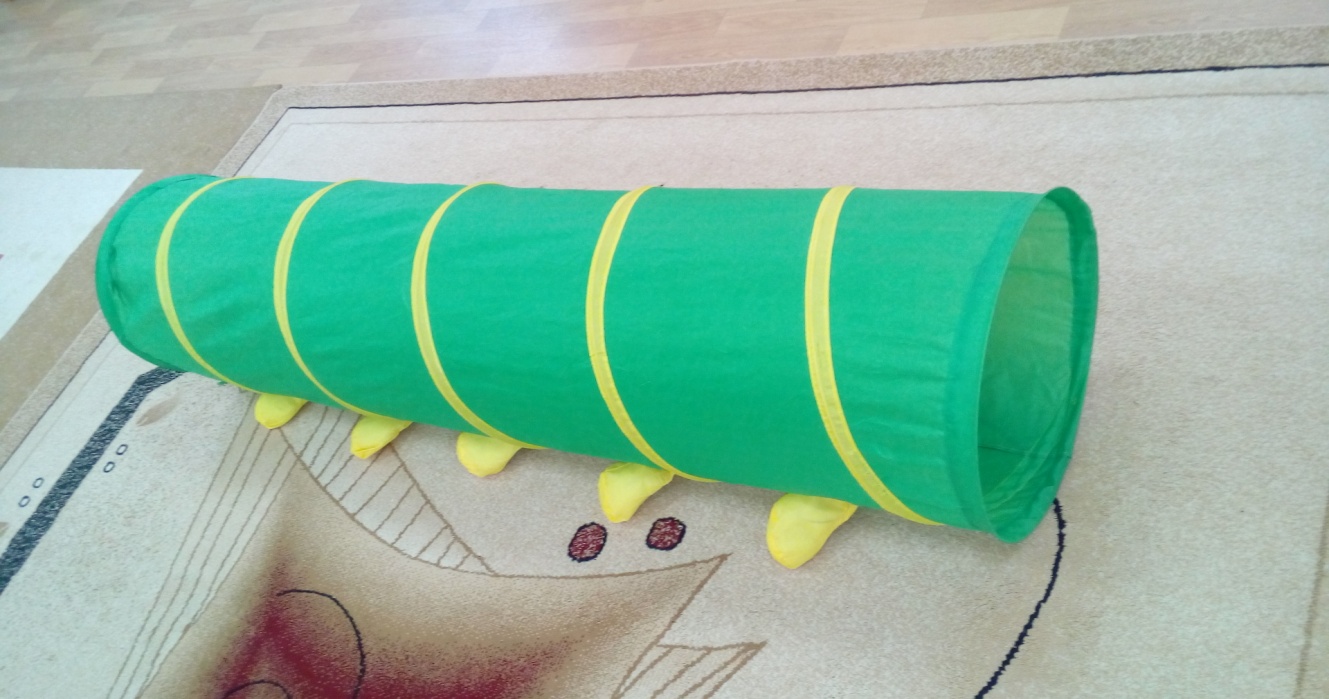 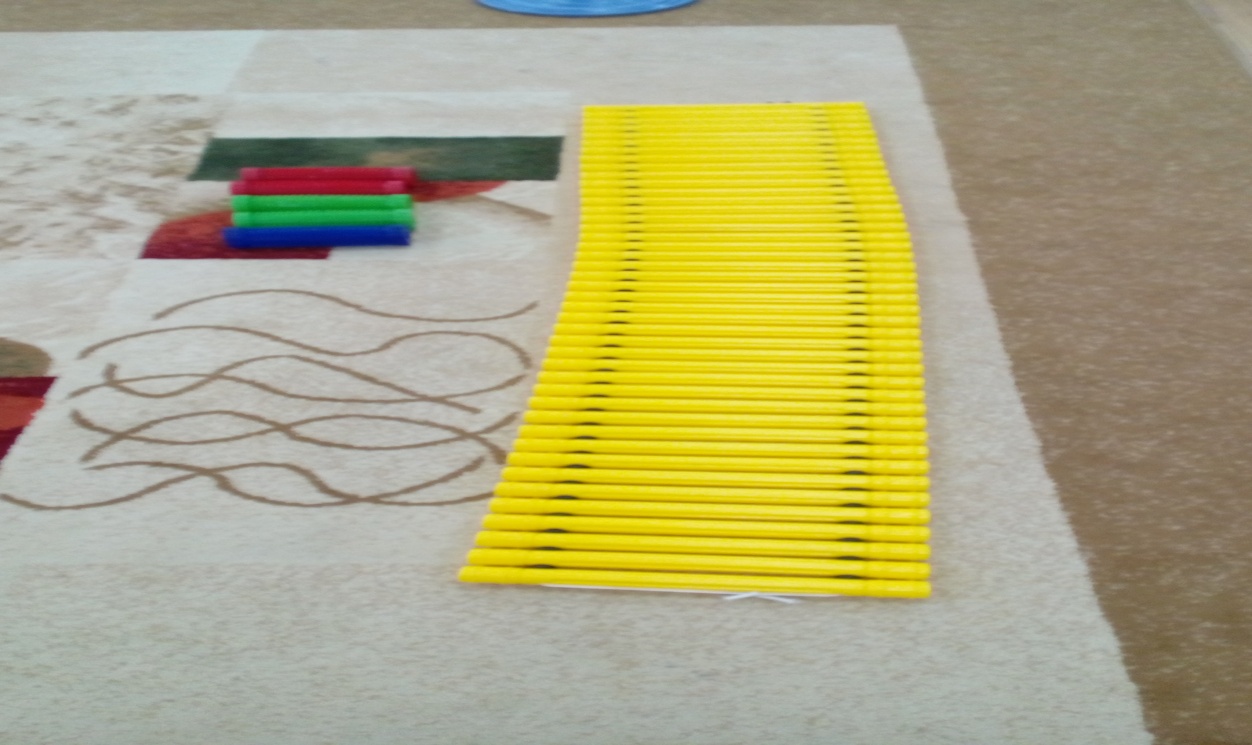 Занятия на оздоровительной дорожке реализуют задачи обучения, воспитания и развития детей. Использование нетрадиционных подходов позволяет поддерживать интерес детей к занятиям на дорожке.Спортивное оборудование в зале установлено так, чтобы каждый ребенок мог самостоятельно им пользоваться.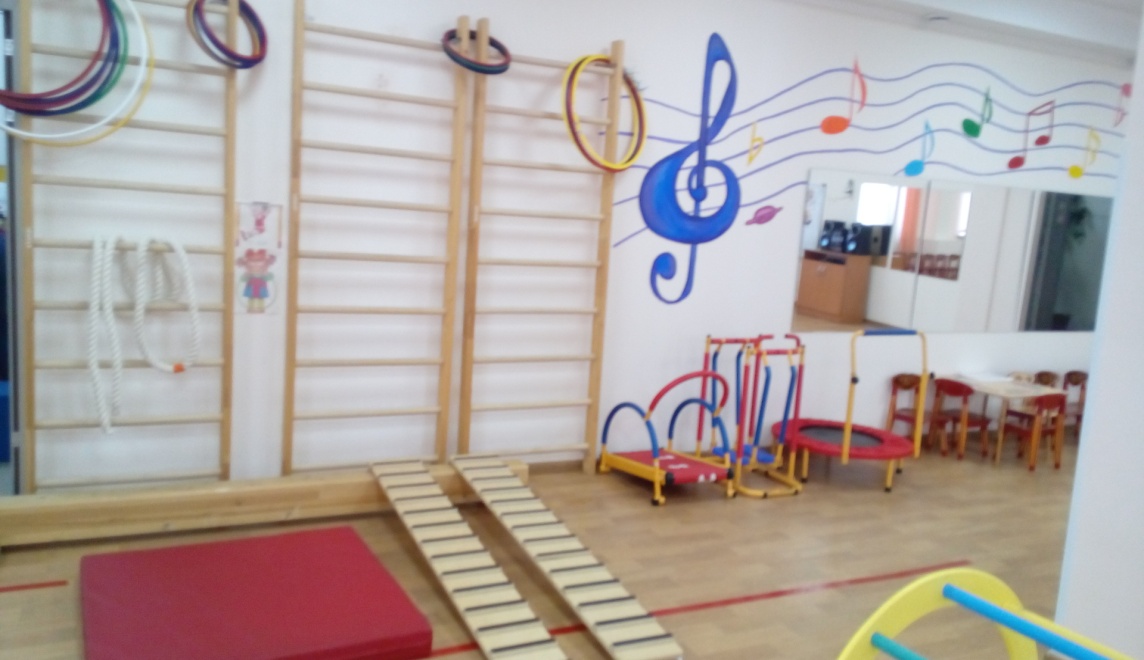 . чувствовать комфортно с ним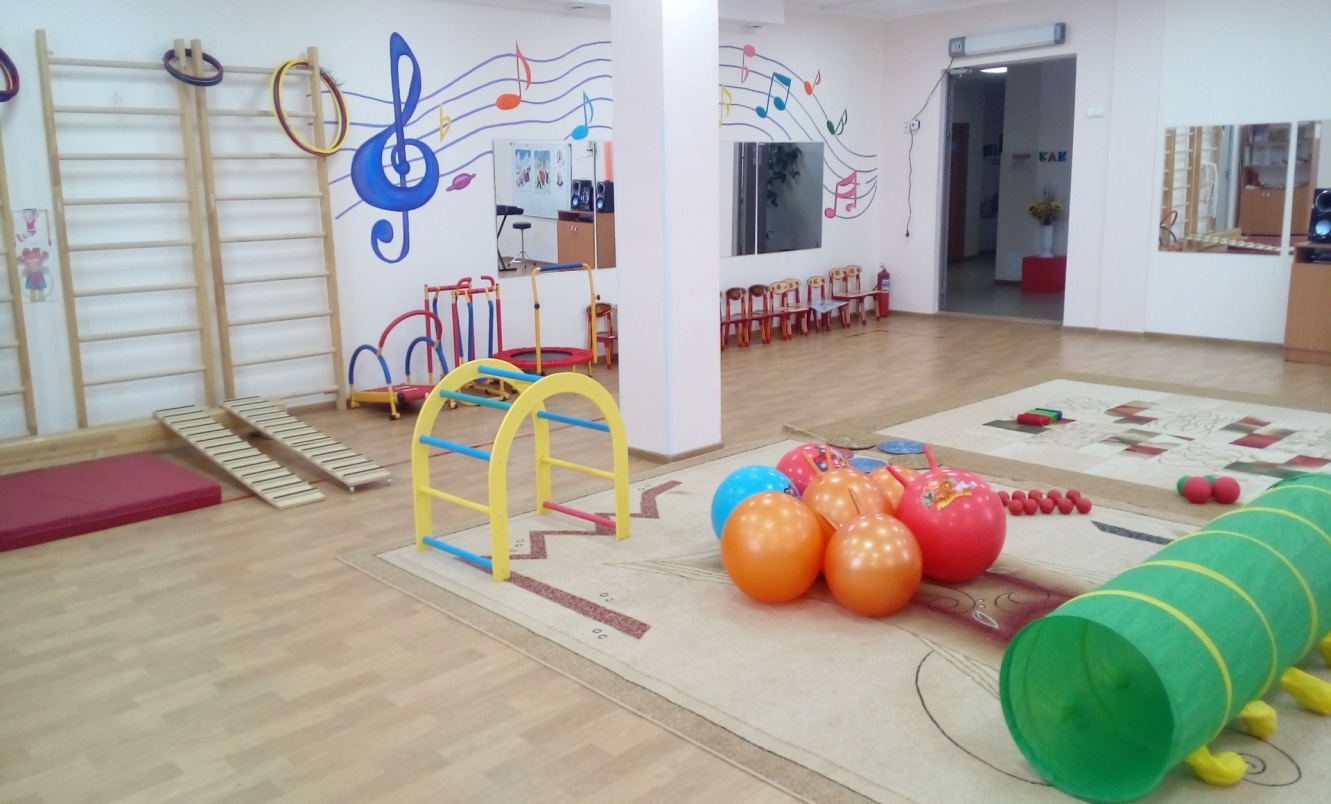 . мог добиваться результата, мыслить, творить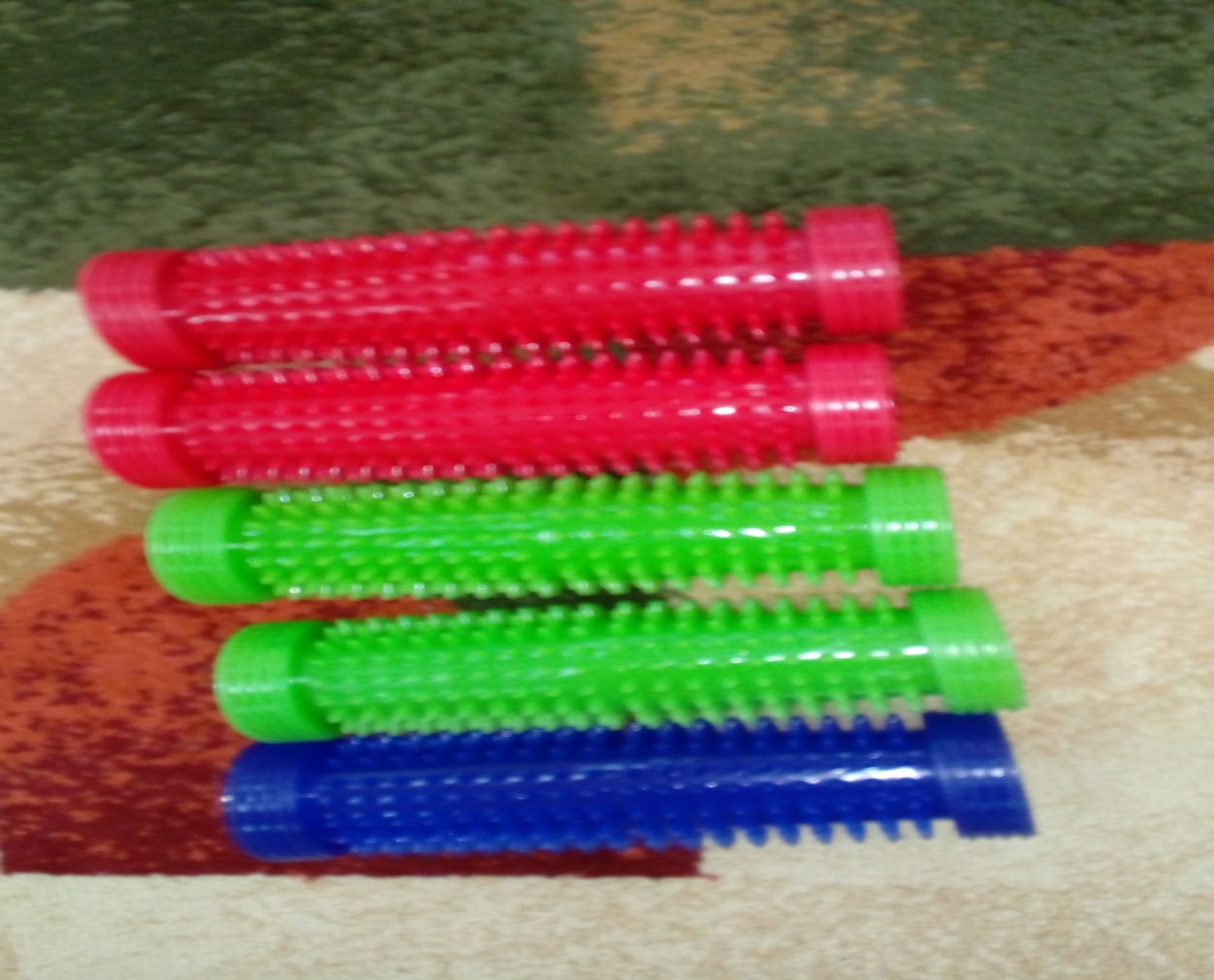 . чтобы у него возникал интерес к новым усилиям и достижениям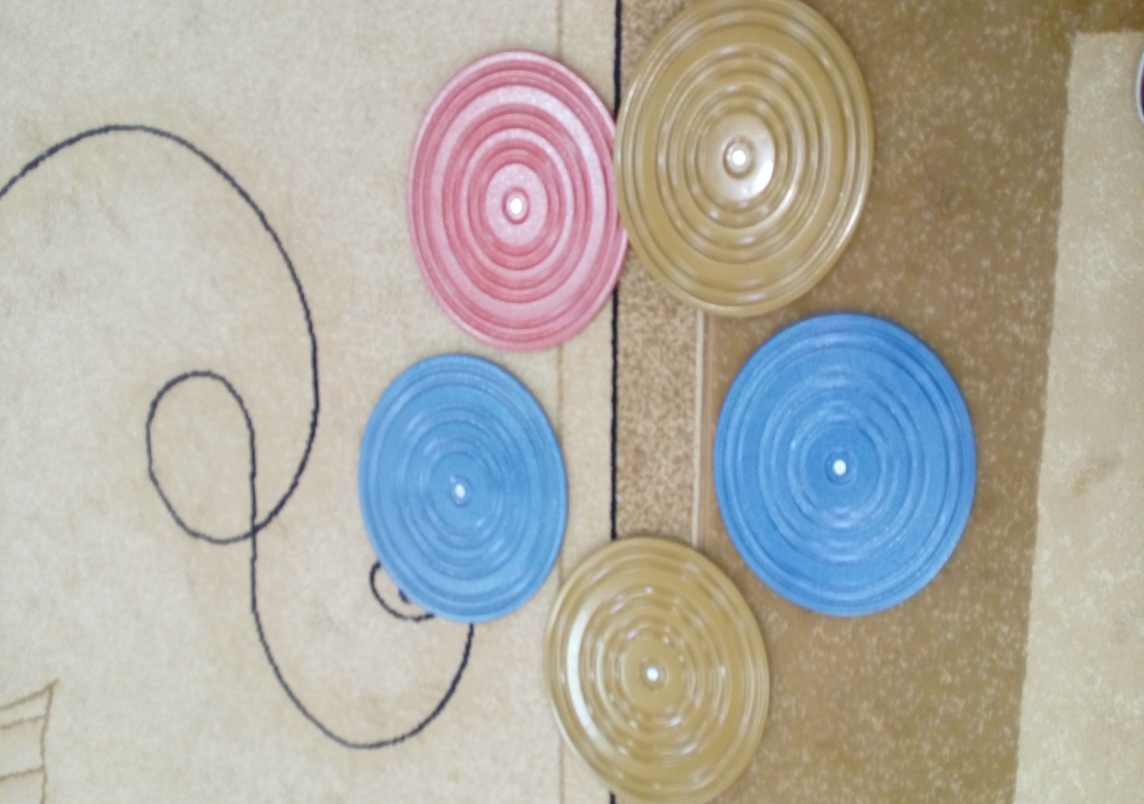  . чтобы эффективно осуществлялось физическое развитие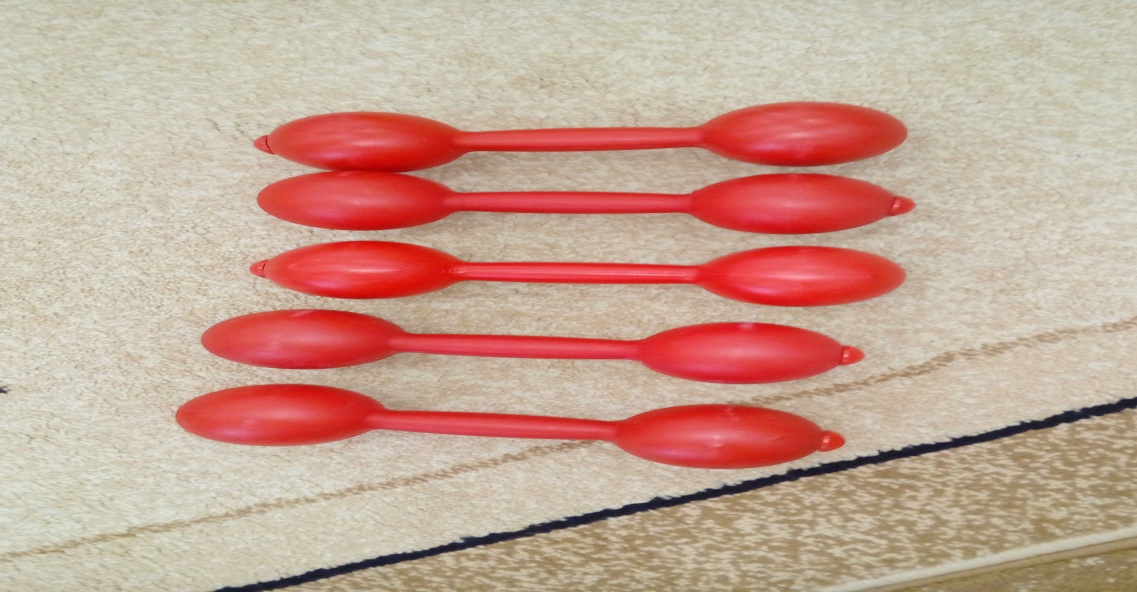 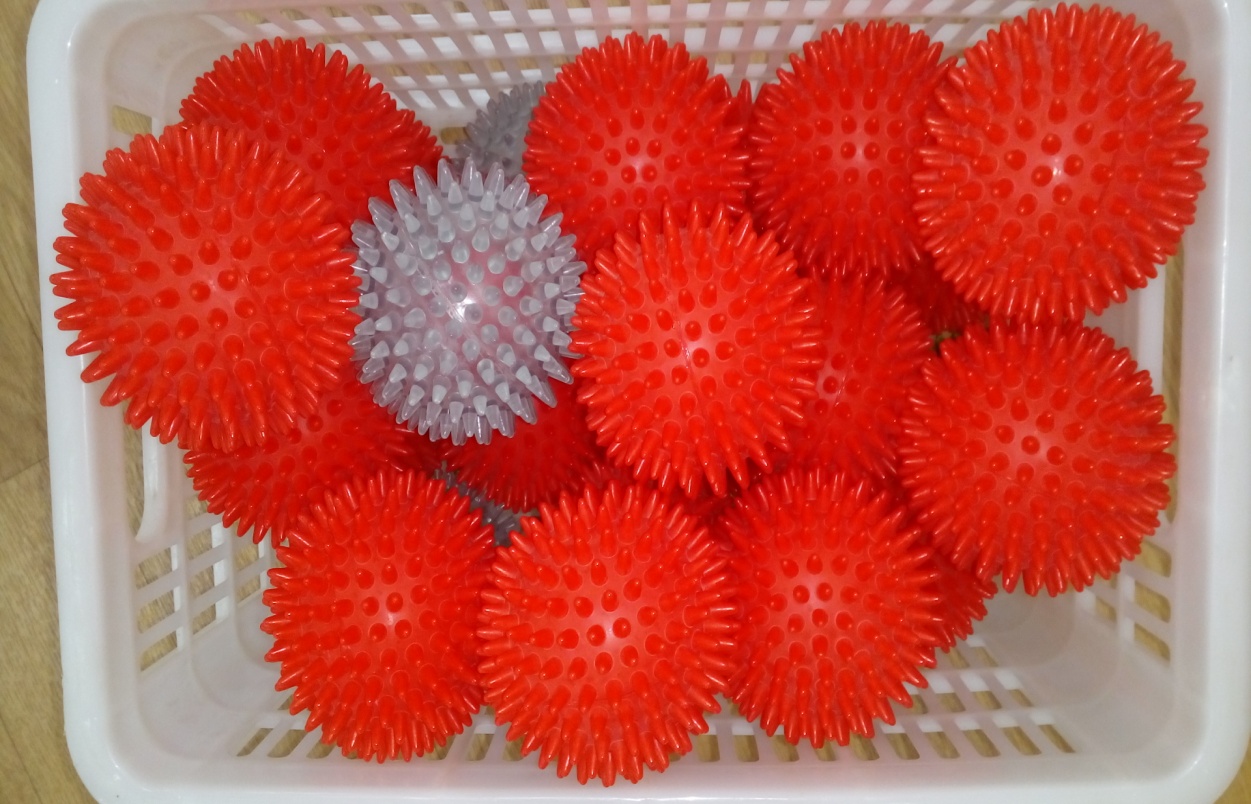 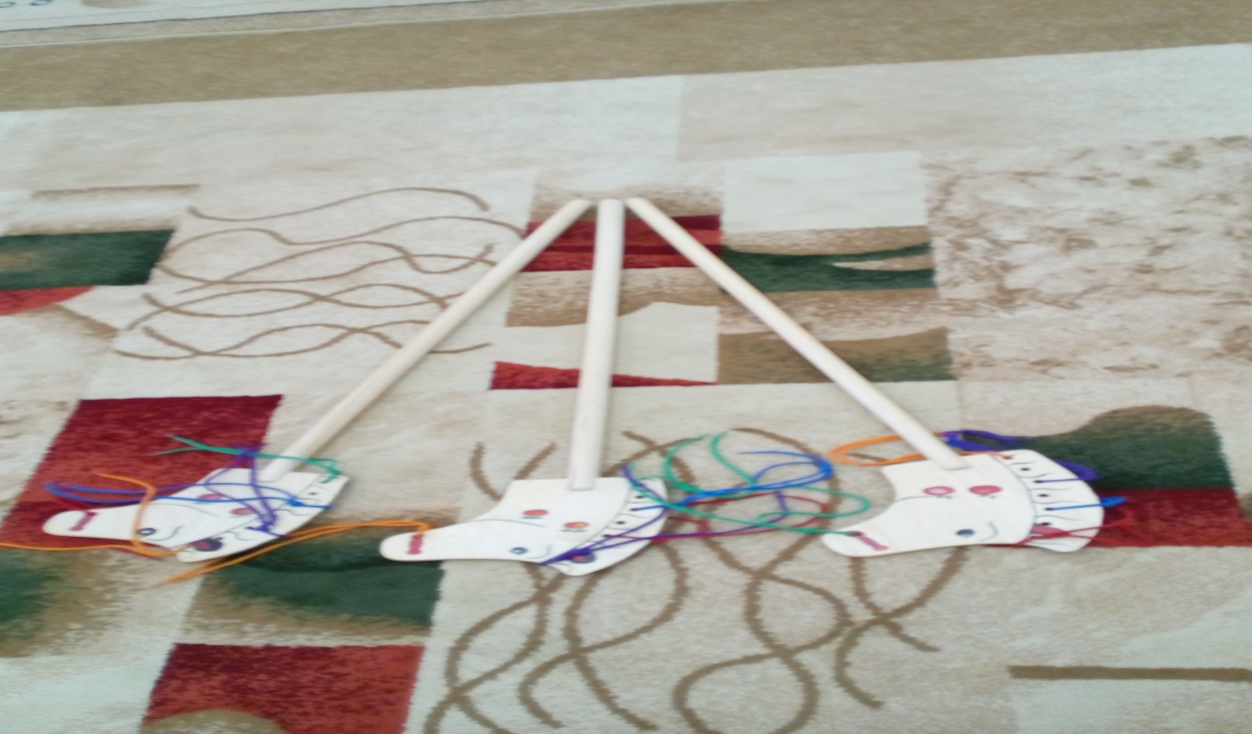 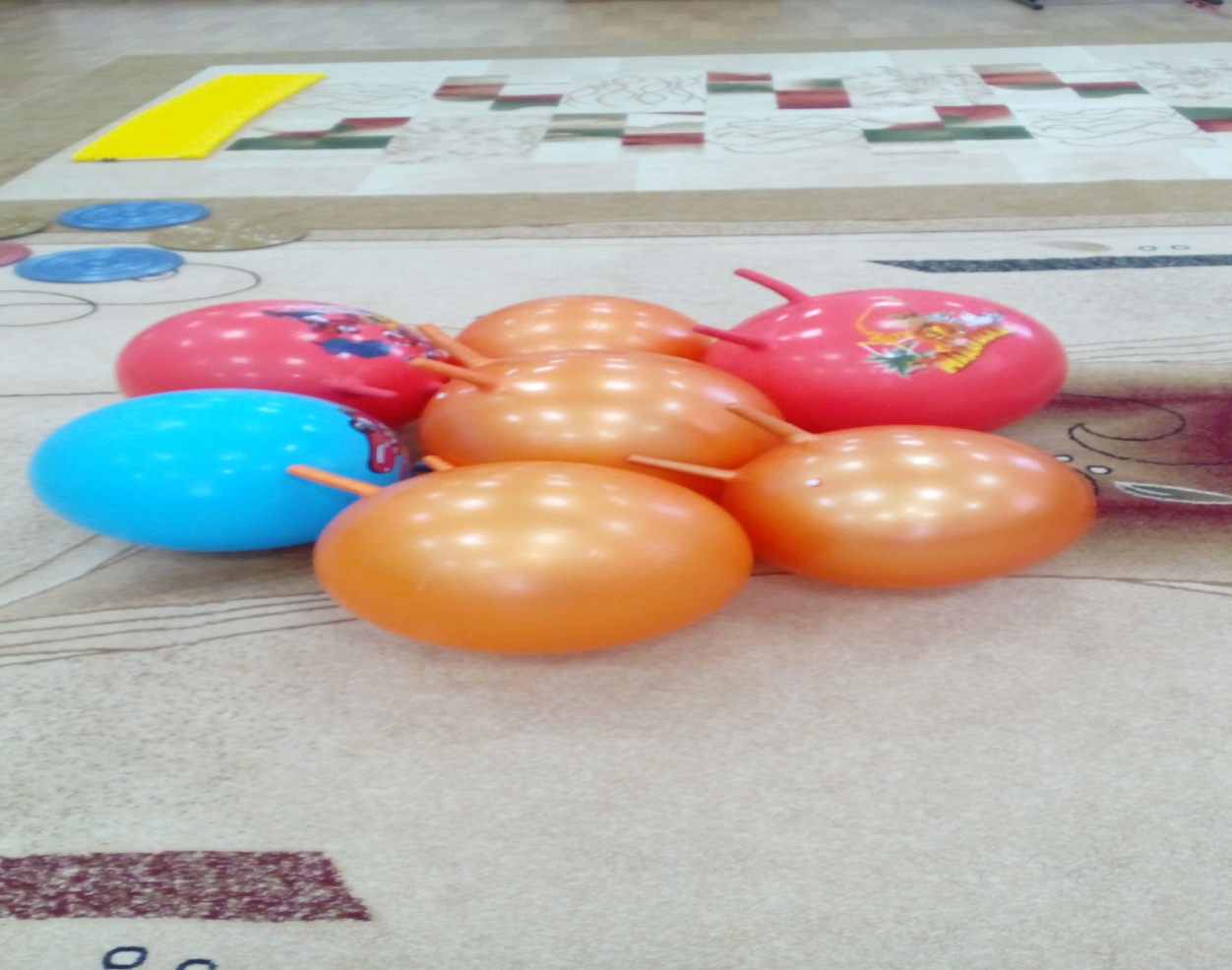 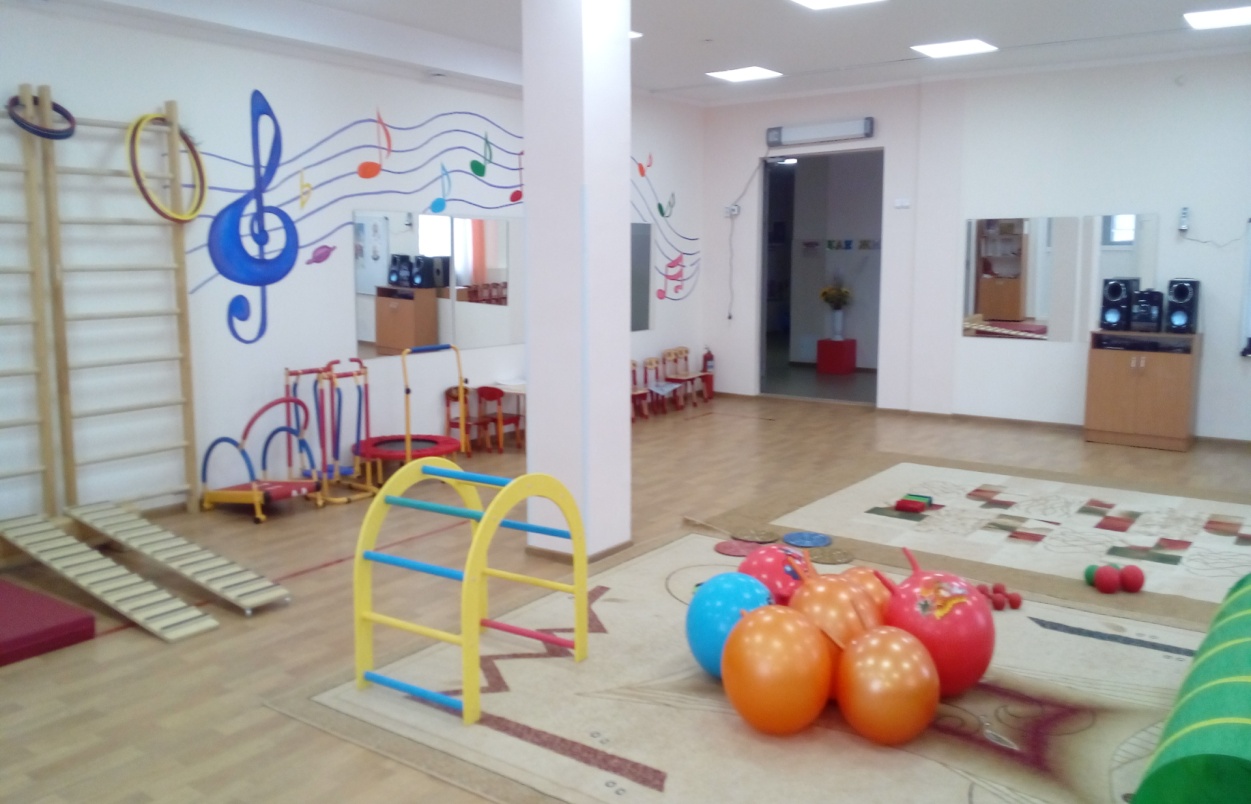 Оборудование  для физкультурного залагимнастическая стенка3ребристая доска2тоннель3дуга для подлезания1канат3канат с узлами1мат мягкий 5балансир «диск здоровья»20кольцеброс (набор)3скамейка гимнастическая2бревно гимнастическое1щит баскетбольный навесной1мишень 1мячи 26 см30коврик массажный 1массажный ролик9массажные мячи20мяч футбольный5погремушки10массажное кольцо (эспандер)30гантели20гимнастическая палка 100см20гимнастическая палка 70 см20гимнастическая палка 30см20конусы10футбольные ворота1скакалка20тренажеры :«батут»1«велотренажер»1«беговая дорожка»1«гребля»1мешоки с песком10шнурки (косички)10кегли10флажки30ленты40музыкальный центр1